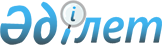 Об утверждении норм образования и накопления коммунальных отходов по Костанайскому району
					
			Утративший силу
			
			
		
					Решение маслихата Костанайского района Костанайской области от 21 февраля 2017 года № 103. Зарегистрировано Департаментом юстиции Костанайской области 28 марта 2017 года № 6937. Утратило силу решением маслихата Костанайского района Костанайской области от 6 декабря 2021 года № 110
      Сноска. Утратило силу решением маслихата Костанайского района Костанайской области от 06.12.2021 № 110 (вводится в действие по истечении десяти календарных дней после дня его первого официального опубликования).
      В соответствии с подпунктом 1) статьи 19-1 Экологического кодекса Республики Казахстан от 9 января 2007 года Костанайский районный маслихат РЕШИЛ:
      1. Утвердить нормы образования и накопления коммунальных отходов по Костанайскому району согласно приложению к настоящему решению.
      2. Настоящее решение вводится в действие по истечении десяти календарных дней после дня его первого официального опубликования.
      СОГЛАСОВАНО
      Руководитель государственного
      учреждения "Отдел жилищно-коммунального
      хозяйства, пассажирского транспорта и
      автомобильных дорог" акимата
      Костанайского района
      ____________________________ А. Касимов Нормы образования и накопления коммунальных отходов по Костанайскому району
					© 2012. РГП на ПХВ «Институт законодательства и правовой информации Республики Казахстан» Министерства юстиции Республики Казахстан
				
      Председатель внеочереднойсессии Костанайскогорайонного маслихата

А. Кириченко

      Секретарь Костанайскогорайонного маслихата

Б. Копжасаров
Приложение
к решению маслихата
от 21 февраля 2017 года № 103
№
Объект накопления коммунальных отходов
Расчетная единица
Норма накопления коммунальных отходов на 1 расчетную единицу в год, м³
1
Домовладения благоустроенные
1 житель
1,80
2
Домовладения неблагоустроенные
1 житель
1,93
3
Интернаты и тому подобное
1 место
0,31
4
Гостиницы
1 место
1,04
5
Детские сады, ясли
1 место
0,48
6
Учреждения, организации, офисы, сбербанки, отделения связи
1 сотрудник
0,81
7
Поликлиники
1 посещение
0,0040
8
Больницы, прочие лечебно-профилактические учреждения
1 койко-место
1,70
9
Школы и другие учебные заведения
1 учащийся
0,17
10
Рестораны, кафе, учреждения общественного питания
1 посадочное место
0,85
11
Кинотеатры, концертные залы, игровые - развлекательные центры
1 посадочное место
0,38
12
Стадионы, спортивные площадки
1 место по проекту
0,04
13
Спортивные, танцевальные и игровые залы
1 м² общей площади
0,02
14
Продовольственные магазины
1 м² торговой площади
0,57
15
Промтоварные магазины
1 м² торговой площади
0,37
16
Рынки, киоски, лотки
1 м² торговой площади
0,20
17
Аптеки
1 м² торговой площади
0,23
18
Автомойки, автозаправочные станции
1 машино-место
1,50
19
Автомастерские
1 работник
0,85
20
Гаражные кооперативы
на 1 гараж
0,20
21
Парикмахерские, косметические салоны
1 рабочее место
1,00
22
Ремонт бытовой техники
1 м² общей площади
0,30
23
Мастерские по ремонту обуви
1 м² общей площади
0,85
24
Бани, сауны
1 м² общей площади
1,30
25
Юридические лица, организующие массовые мероприятия на территории поселка
на 1000 участников
0,16
26
Садоводческие кооперативы
1 участок
1,56